УКРАЇНАЧЕРНІВЕЦЬКА ОБЛАСНА ДЕРЖАВНА АДМІНІСТРАЦІЯЧЕРНІВЕЦЬКА ОБЛАСНА ВІЙСЬКОВА АДМІНІСТРАЦІЯДЕПАРТАМЕНТ ОСВІТИ І НАУКИвул. М. Грушевського, 1, м. Чернівці, 58002, тел. (0372) 55-29-66, факс 57-32-84,Е-mail: doncv@ukr.net   Код ЄДРПОУ 3930133727.04.2023 № 01-34/972                            На № ____________від _________Керівникам органів управління у сфері освіти територіальних громадКерівникам закладів освіти обласного підпорядкуванняКерівниками закладів професійної (професійно-технічної), фахової передвищої та вищої освітиЩодо програми  ЄС LIFEВідповідно до листа Міністерства захисту довкілля та природних ресурсів України від 19.04.2023 № 25/2-22/6021-23 Департамент освіти і науки обласної державної адміністрації (обласної військової адміністрації) інформує, що 20 вересня 2022 року Верховна Рада України схвалила поданий Президентом України проєкт Закону № 0617 «Про ратифікацію Угоди між Україною та Європейським Союзом про участь України у Програмі ЄС LIFE – Програма дій з довкілля та клімату».Програма ЄС LIFE – фінансова підтримка Євросоюзу, яка дозволяє реалізовувати проєкти у напрямках циркуляційної економіки та якості життя, природи та біорізноманіття, пом’якшення змін клімату, а також переходу до альтернативних джерел енергії.Програма розрахована на 2021-2027 роки із загальним бюджетом 5,4 млрд євро, зокрема на 2023 рік оголошено конкурси на загальний бюджет 611 млн. євро. Проєкти на конкурсний відбір можуть подавати юридичні особи будь-якої форми власності (ОМС, установи державної, комунальної чи приватної форми власності, прибуткові та неприбуткові, громадські організації тощо).З переліком проєктів, поданих на конкурсний відбір у 2023 році, можна ознайомитись за посиланням https://cutt.ly/r751lHT.Просимо поширити інформацію серед всіх зацікавлених осіб.Заступник директора Департаменту –начальник управління освіти, науки тацифрової трансформації                                                                   Оксана ГРИНЮКЮлія Дячук, 55 18 16Лілія Бурченко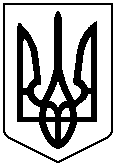 